ATTACHMENTOFFICE OF SUPERINTENDENT OF PUBLIC INSTRUCTIONTitle I/LAP and Consolidated Program Review	Old Capitol Building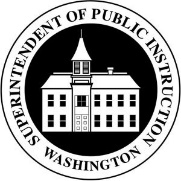 	OLYMPIA WA  98504-7200(360) 725-6100  TTY (360) 664-3631PRESIDENTIAL SCHOLARS PROGRAM	2019–20	Individual School FormEach public and private Washington state high school may nominate one (1) female and one (1) male student.Selected Student(s)     		Gender ID.	     	     		Gender ID.	     	I certify that the above-named students meet the selection requirements and that the information on the Student Nomination Form is correct.Principal's Signature		DateReturn by email or postmark, no later than 5:00pm on November 8, 2019, to:Ronnie LarsonOffice of Superintendent of Public InstructionPost Office Box 47200Olympia, WA 98504-7200Email: ronnie.larson@k12.wa.us This page must accompany the package of selected student’s application. Incomplete applications will not be considered.This application consists of 4 pages including the Student Nomination Form and Individual School Form plus the student writing sample.  All 4+ pages are required.  The Office of Superintendent of Public Instruction will not assume responsibility for screening applications and notifying applicants of incomplete or missing information. Incomplete applications will be disqualified.Office of Superintendent of Public Instruction U.S. PRESIDENTIAL SCHOLARS PROGRAM 2019–20STUDENT NOMINATION FORMBACKGROUND INFORMATIONB.  	INVOLVEMENT & SERVICE (School & Community) B.1	List the school activities in which this nominee has participated during grades 9–12. Please indicate by placing an "x" in the appropriate grade level(s). Limit your response to the space provided in the table - one entry per line. Attach addendum in the same format if needed. Do not replace this format with a résumé. It will not be considered.B.2	List non-paid community service during grades 9–12.Limit your response to the space provided in the table - one entry per line. Attach addendum in the same format if needed. Do not replace this format with a résumé. It will not be considered.C.	ACADEMIC ACHIEVEMENTSList academic achievements, special recognition, awards, and honors received during grades 9–12. Please indicate by placing an "x" in the appropriate grade level(s). Only list commendations not previously listed.  Limit your response to the space provided - one entry per line.D.	ACADEMIC STANDING  STUDENT’S NAME:       	        Please indicate below:Nominee's GPA      	 (Weighted GPA’s are not accepted)Class rank      	 out of       	 (indicate by exact position: ex. 3 out of 150)SAT Scores:   Critical Reading      	  Math      	  Writing      	ACT Score:   Reading      ___  Math      ___  Combined Score      	The nominee will graduate from:School:      	  Date:       	E.	Please include a writing sample from each nominee.  Each student writing sample should be font size 11 or larger and limited to 1–2 pages.  The student writing sample may be a previously completed classroom assignment or other writing sample.  If handwritten, please check for legibility.F.	Please tell us about this student’s character and leadership.  What about this student makes him or her stand out as having outstanding scholarship and promise of future success? G.	What challenges are you aware of that this student has overcome while still maintaining integrity and academic success? (Note: The answer to this question counts as 2 points; all other written responses count as 1 point each)Responses to sections F & G should be font size 12 or larger and limited to 1–2 pages combined maximum.PRINCIPAL OR PRIVATE SCHOOL DIRECTOR (PRINT)PRINCIPAL OR PRIVATE SCHOOL DIRECTOR (PRINT)PRINCIPAL OR PRIVATE SCHOOL DIRECTOR (PRINT)NAME OF HIGH SCHOOLNAME OF HIGH SCHOOLCEEB CODESCHOOL ADDRESSSCHOOL ADDRESSSCHOOL ADDRESSCITY, STATE, ZIPCITY, STATE, ZIPCITY, STATE, ZIPTELEPHONEEMAILEMAILSTUDENT NAME	LAST	FIRST	MIDDLECEEB CODEMAILING ADDRESS (NUMBER AND STREET)MAILING ADDRESS (NUMBER AND STREET)CITY, STATE, ZIPCITY, STATE, ZIPStudent School ActivitiesGradeGradeGradeGrade910111212Example:  BandXXXCommunity ActivitiesHours per Week per GradeHours per Week per GradeHours per Week per GradeHours per Week per GradeType of Service910111212Example:  Hospital Volunteer510152020Achievements, Awards, HonorsGradeGradeGradeGrade910111212Example:  National Merit ScholarX